Пять мифов об употреблении наркотиковО наркотиках сочинено немало мифов. В основном об их мнимой безопасности – возможности оттянуться без особых последствий для здоровья и проблем с законом.Эти опасные иллюзии сломали немало судеб.Миф первый. «Принимать или не принимать наркотики – личное дело каждого» Действительно, за употребление наркотиков любого нашего соотечественника пока ждет только административное наказание. Но привыкание к психоактивным веществам требует увеличения дозы или замены вещества более сильнодействующим.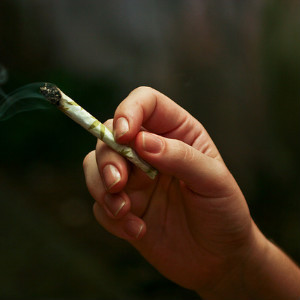 Существование от дозы до дозы не позволяет иметь постоянный доход, и деньги быстро заканчиваются. Поэтому наркоманы, не ограничиваясь пропагандой употребления психоактивных веществ, часто вынуждены идти на более серьезные поступки – от распространения наркотиков до грабежей и убийств.Это уже преступления, за которые придется нести уголовную ответственность. Личным делом их назвать нельзя.Миф второй. «В жизни надо все попробовать – в том числе и наркотики»Современная малоподвижная жизнь нередко толкает человека на поиск новых и сильных ощущений. Наркотики – наиболее простой способ их получить, ведь психоактивные вещества позволяют практически ничего не делать для этого. Не надо карабкаться на гору, изучать музыку или спускаться с холма на велосипеде – то есть, прилагать усилия.Одним разом все обычно не заканчивается. «Удачный» первый прием наркотика лишает человека страха перед психоактивными веществами и открывает дорогу следующим дозам.Миф третий: «Я не собираюсь становиться наркоманом – просто хочется иногда оттянуться»Любая доза оказывается русской рулеткой. Даже если она и останется последней, риск отравиться продуктом с примесями, получить серьезную травму в состоянии наркотического опьянения, заразиться ВИЧ или гепатитом С никто не отменял.Кроме того, развлекаться таким образом захочется все чаще и чаще – мозгу проще вырабатывать гормоны удовольствия при помощи психоактивных веществ, чем самостоятельно. Так рождается наркомания. 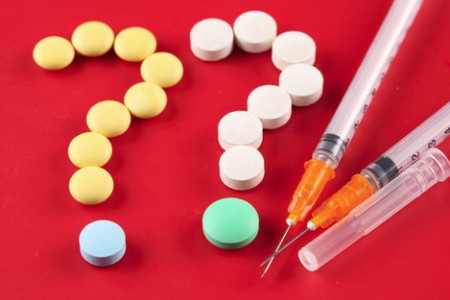 Миф четвертый. «Наркотики, применяющиеся в медицине, безвредны»Сильнодействующие обезболивающие часто содержат наркотические препараты, медицинское использование марихуаны разрешено в некоторых странах, а с помощью ЛСД когда-то пытались лечить шизофрению.Ищущим оправдание привычке принимать психоактивные вещества эти факты кажутся достаточными, чтобы называть наркотики безопасными. Однако лекарственное действие каких-либо препаратов – не синоним их безвредности.Многие лекарства обладают тяжелыми побочными эффектами, применяются строго по назначению врача и продаются только по рецепту. В лечении иногда применяются яды и токсины – например, в химиотерапии при онкологических заболеваниях. А неправильно применяемые лекарства способны всерьез навредить здоровью.Наркологические диспансерыБлижайший наркодиспансер, в котором помогут избавиться от зависимости, можно найти в нашей базе данных.Поэтому, даже если бы все популярные наркотики были разрешены в России для медицинского использования, их назначение и распространение все равно касалось бы только тяжело больных людей, а не являлось подтверждением их безвредности.Миф пятый. «Наркомания – это удел низших слоев общества, меня это не касается»Употребление наркотиков распространено во всех слоях общества. Для всех социальных групп причины, побуждающие пробовать наркотики, одинаковые – скука, стресс, пустота жизни и желание попробовать что-то новое.Зачастую подобные ощущения испытывают молодые люди из обеспеченных семей, регулярно оказывающиеся в местах, где высока возможность получить наркотическое веществ – например, в ночных клубах.В подобной среде становится нормой не только курение и употребление алкоголя, но и прием наркотиков. Поэтому, чтобы стать «своим», молодому человеку приходится пробовать психоактивные вещества за компанию, что может закончиться и систематическим употреблением.Кроме того, у более обеспеченных слоев населения есть средства на частую покупку психоактивных веществ, чем и пользуются наркоторговцы.Самое важноеНаркотики не безопасны, несмотря на распространенное заблуждение. Их пробуют молодые люди из всех слоев общества. За первой дозой наркотика обычно следует продолжение – мозг быстро привыкает к сильной стимуляции психоактивными веществами. Поэтому избавиться от наркотической зависимости очень трудно, а она становится источником проблем не только для наркомана, но и для окружающих.